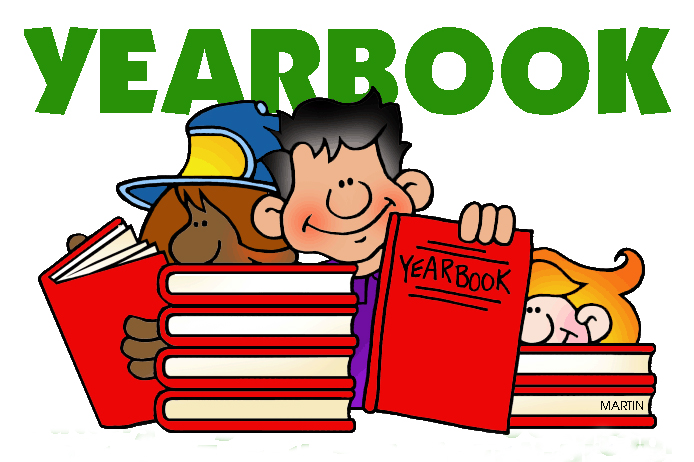 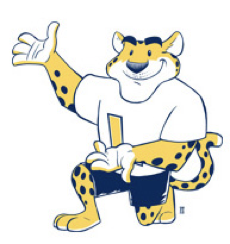 Pre-ordene su Anuario 2018-2019$15 cada uno si solicita antes del 29 de marzo de 2019Formulario de pedido del anuarioNombre del estudiante # 1: _________________________Grado:  _______  Nombre del maestro: ____________________Nombre del alumno# 2: ____________________________Grado:  _______  Nombre del maestro: ____________________❐	¡Sí, me gustaría un Anuario Livsey 2018-2019! 	$ 15.00 por copia. El pago debe estar incluido con el pedido. Envíe el efectivo o cheque a nombre de Livsey PTO ENGRAPADO a  este formulario. Los anuarios también pueden solicitarse en línea en https://livsey.bigcartel.com/products.	*Los estudiantes de quinto grado recibirán una copia gratuita del Anuario como un regalo de la PTO.Total Incluido:  $____________________Nombre de padre:  __________________________ Correo electrónico: ______________________________________La fecha limite para pedir los anuarios es el 29 de marzo. El costo del anuario aumentará a $ 20 después del 29 de marzo. Por favor, póngase en contacto con Brian Chambers en chambuzz@gmail.com si tiene alguna pregunta.